Next Meeting: February 17th, 2023, 3180 Center St. NE, 1st floor, Silver Falls Conference Room, 8:30-10:30Meeting Title: ASA (Ambulance Service Area) Committee Meeting  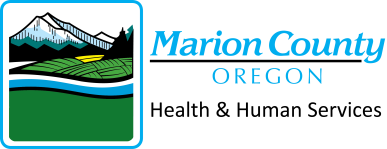 Date/Time: January 19th, 2023, 10:00am-11:00amHybrid: Microsoft Teams or 2740 25th St SE, Salem, OR 97302: Classroom A Facilitator: Shawn Baird   Recorder: Sara Taylor Meeting Title: ASA (Ambulance Service Area) Committee Meeting  Date/Time: January 19th, 2023, 10:00am-11:00amHybrid: Microsoft Teams or 2740 25th St SE, Salem, OR 97302: Classroom A Facilitator: Shawn Baird   Recorder: Sara Taylor Meeting Title: ASA (Ambulance Service Area) Committee Meeting  Date/Time: January 19th, 2023, 10:00am-11:00amHybrid: Microsoft Teams or 2740 25th St SE, Salem, OR 97302: Classroom A Facilitator: Shawn Baird   Recorder: Sara Taylor Appointed:  Shawn Baird     Sherry Bensema     Mark Bjorklund     Brian Butler     Loren Hall     Scott Heesacker      Stephanie McClung           Dan Mullen       Rebecca ShiversAttendees: Kyle Amsberry       Matt Black       Caroline Castillo       Mike Corless       Jordan Donat        Frank Ehrmantraut        Danny Freitag     Darrin George       Katrina Griffith       Kevin Hendricks       Kyle McMann       Matt Neuvenheim       Kathleen Silva       Jim Triewiler                    Mike Berger      Ted Farr       Toni Grimes        Rob Dalke             Appointed:  Shawn Baird     Sherry Bensema     Mark Bjorklund     Brian Butler     Loren Hall     Scott Heesacker      Stephanie McClung           Dan Mullen       Rebecca ShiversAttendees: Kyle Amsberry       Matt Black       Caroline Castillo       Mike Corless       Jordan Donat        Frank Ehrmantraut        Danny Freitag     Darrin George       Katrina Griffith       Kevin Hendricks       Kyle McMann       Matt Neuvenheim       Kathleen Silva       Jim Triewiler                    Mike Berger      Ted Farr       Toni Grimes        Rob Dalke             Appointed:  Shawn Baird     Sherry Bensema     Mark Bjorklund     Brian Butler     Loren Hall     Scott Heesacker      Stephanie McClung           Dan Mullen       Rebecca ShiversAttendees: Kyle Amsberry       Matt Black       Caroline Castillo       Mike Corless       Jordan Donat        Frank Ehrmantraut        Danny Freitag     Darrin George       Katrina Griffith       Kevin Hendricks       Kyle McMann       Matt Neuvenheim       Kathleen Silva       Jim Triewiler                    Mike Berger      Ted Farr       Toni Grimes        Rob Dalke             TimeAgenda Item (Who) Information/DiscussionNotes10:00Call to Order (Shawn)10:00-10:05Welcome and Introductions10:05-10:35ASA Final Plan, maps, and Franchise Agreements – Katrina Katrina will be sharing this ASA Plan with the BOC at Board Session on February 8th to adopt the 5-year ASA plan.There was need to update the language and processes.We were prompted to update the response time zones based on population density after the 2020 Census data was released. Potential boundary changes related to ASA 1, 7, and 8.GIS analyst is updating/simplifying boundary descriptions.Response Time Maps updates:Frontier is now 120 minutes Search & Rescue does not have an established pre-hospital time.**Rural 2 should be 45 minutes The most significant changes were made along I5 in the Northern part of Marion County due to population density.All 10 of our Franchise agreements are set to expire at the end of 2023, but we are going to issue a contract amendment for a 6-month extension so that the new term would end June 2024. We plan to update and modernize the contract language and explore some other existing contracts. The County has decided to purchase a software system so that we have access to more CAD information. We’re not planning on distributing costs to the ASA for that system but exploring franchise fees.The last ASA Bylaw update was in 2012.Looking to establish a quality assurance committee. Questions/comments:Bylaws are independent from the contracts.Danny Freitag: What is the goal of the software system? Katrina: We want it to be a replacement for reporting. We will have a conversation around what it will look like and the exceptions. We have to go through the procurement process before identifying a specific software. We want to be able to add public health issues and be able to integrate that information.We will have a series of conversations and future meetings to make sure all is accomplished and works for everyone.Rebecca: Will we have subcommittees for bylaw changes and franchise agreements so that individuals can participate? *Katrina is happy to have as many conversations/meetings as needed.  Katrina says the Bylaws don’t need a ton of work, just eyes on them to get them reviewed/updated.Heads up! ASA Meeting are now being accurately publicly noticed. We may have members of the public attending!10:35-10:40General EMS Items Updates – Shawn We have an 8.7% Medicare increase effective January 1st, 2023.Shawn was appointed as a member of the Federal Balanced Billing Advisory Board. They will make recommendations on how to prevent patients from getting an unexpected out of pocket bill other than co-pay or deductible while also not decimating the EMS world in the process.Patient Movement Steering Committee Meeting: Larger scale emergencies. Ambulances, fire departments, and hospitals all over the State are participating. Shawn will keep us posted.10:40-11:00Round TableKyle heard talk about lifting the paramedic degree requirement to rebuild the paramedic pool.  Sherry says there was discussion around it and support on both sides. Shawn says there are one or 2 bills to permanently drop the degree requirement. Stephanie says there’s hesitation around this for fear of jeopardizing the professionalism.Katrina: OHA is removing barriers and funding licensures for the Behavioral Health workforce. There’s an appetite to fill the gapsKatrina passed out a request for mobile folks to help with vaccine administration, blood drives, specimen collection, and non-emergent transportation (significant issues with syphilis, TB, and other issues that require isolation in quarantine. Paying for a trip from a homeless camp to hotel). If you’re interested, it closes on January 31st. There was a huge surge in hospitals going on divert between Thanksgiving and Christmas. Corvallis Hospital and Lebanon Hospital are calling it “capacity alert” and stating they are not allowed to use the word “divert.” They’re having difficulties rolling out and standardizing what “divert” means. Divert is a request and a relationship. Even on divert, they legally can’t turn you away. Divert is still an ongoing issue.Shawn: Maybe the paramedics from the scene should call the charge nurse to help make the decision? It’s more about communication than a systematic approach.Danny: EMS should look at ER and CT availability in order to help make the decision of where to go. We can’t force a hospital on how they choose to use divert because it’s a voluntary system. Completion Target DateResponsible PartyAction ItemWithin five business days of meetingSara TaylorComplete MinutesMCHHSSchedule specific, longer, monthly meetings, starting with Bylaw Revisions in February. Katrina will send out bylaws ahead of time.EveryoneQuality Assurance Committee: reach out to Matt via email if you want to be a part of that, or anyone from your organization can join!